Acta número 01 (Uno), 14 (Catorce) de Noviembre del 2018 (Dos Mil Dieciocho), reunidos en la sala de Ex Presidentes, a efecto de celebrar la primera  sesión de carácter ordinaria de la Junta de Gobierno del Instituto de la Juventud en San Pedro Tlaquepaque. ________________________________________________________________________________________________________________________________________________________________Presidente.- C. María Elena Limón García, Presidente Municipal de San Pedro Tlaquepaque.____________________________________________________________________Buenas tardes, bienvenidos a esta sesión ordinaria de la Junta de Gobierno del Instituto de la Juventud en San Pedro Tlaquepaque, a continuación registrare la asistencia.______________________________________________________________________C. María Elena Limón García / Presidenta Municipal ___________________________ (Presente)Lic. Salvador Ruiz Ayala / Secretario del Ayuntamiento_________________________ (Presente)L.C.P José Alejandro Ramos Rosas / Tesorero Municipal________________________ (Presente)Mtro. Francisco Juárez Piña / Regidor / Fracción PRD ___________________________ (Presente)Lic. Jaime Contreras Estrada / Regidor / Fracción MC ___________________________ (Presente)L.C.P José Luis Figueroa Meza / Regidor / Fracción PAN ________________________ (Presente)C. Daniela Elizabeth Chávez Estrada/ Regidora / Fracción Verde Ecologista ________ (Presente)C. Alberto Alfaro García / Regidor / Fracción Independiente ______________________ (Presente)C. Irma Yolanda Reynoso Mercado / Regidora / Fracción MC _____________________ (Presente)C. Silbia Cázarez Reyes / Regidora / Fracción PRI _____________________________ (Presente)Lic. Alina Elizabeth Hernández Castañeda / Regidora / Fracción MORENA __________ (Presente)Lic. Jorge Antonio Chávez Ambriz / Regidor / Fracción PAN _______________________ (PresenteLic. Javier López Ruelas / Comisario General de la Policía Preventiva Municipal ___ ______________________________________________________________________ (Presente)Dr. Juan Arnoldo Pacheco Pacheco / Director  General del  sistema DIF  Tlaquepaque____________________________________________________________ (Presente)Lic. Mirna Citlalli Amaya de Luna / Coordinación General de Construcción de la Comunidad ______________________________________________________________________ (Presente)Dra. María Margarita Ríos Cervantes  / Directora de Servicios Médicos Municipales ______________________________________________________________________ (Presente)Lic. Cecilia Elizabeth Álvarez Briones / Directora del Instituto Municipal de las Mujeres________________________________________________________________ (Presente)Lic. Carmen Alicia Lozano Alvizo / Directora del Consejo Municipal Contra las Adicciones ______________________________________________________________________ (Presente)Lic. Cecilia Elizabeth Álvarez Briones / Joven Destacada ________________________ (Presente)Lic. Adriana Zúñiga Guerrero / Joven Destacada en comunicación _________________ (Presente) Lic. Andrés Álvarez Maxemin / Joven Destacado ____________________________ (Inasistencia)C. Valeria Pérez Arce del Toro / Directora General del Instituto Municipal de la Juventud en San Pedro Tlaquepaque ______________________________________________________ (Presente)Si hay quórum legal, por lo que podemos continuar con la sesión.___________________________Se declara formalmente abierta la presente reunión a las _____12:33_______  horas del día 14 de Noviembre del 2018, y para desahogar la misma se dará lectura al orden del día para su aprobación, sedo el uso de la voz a  la Secretaria Técnica de la Junta de Gobierno, C. Valeria Pérez Arce del Toro. ______________________________________________________________ORDEN DEL DIA_______________________________________________________________Orden del díaBienvenida, Lista de Asistencia y Verificación de quórum.Lectura del Orden del día.Instalación de Junta de Gobierno IMJUVET 2018 - 2021.Informe de Ratificación Directora IMJUVET.Informe de Atribuciones de la Junta de Gobierno.Planeación 2018 - 2021.Informe de la Apertura de horario IMJUVET por programas.Informe del Personal del Turno Vespertino.Asuntos Varios, Cierre de sesión___________________________________________________________________________________________________________________________________________________El PRIMER PUNTO y el SEGUNDO PUNTO del orden del día, ya lo hemos realizado, en vista que se ha nombrado lista de asistencia, verificando quórum legal y aprobando el orden del día.______________________________________________________________________________________TERCER PUNTO del orden el día, la Instalación de la  Junta de Gobierno del Instituto Municipal de la Juventud, verificación de mayoría de integrantes del Consejo y toma de protesta de ley.___________________________________________________________________________________________________________________________________________________________ CUARTO PUNTO del orden del día Informe de la Ratificación de la Directora del Instituto Municipal de la Juventud el 18 de octubre del 2018 en la Sesión de Cabildo_________________________________________________________________________ _______________________________________________________________________________QUINTO PUNTO del orden del día Informe de las  Atribuciones de la Junta de Gobierno como máximo Órgano de gobierno del Instituto Municipal de la Juventud.______________________________________________________________________________________________________________________________________________________SEXTO PUNTO del orden del día planeación del 2018 - 2021, presentación del Plan Municipal de Desarrollo, Ejes estratégicos  y  Líneas de Acción del Instituto Municipal de la Juventud. ______________________________________________________________________________________________________________________________________________________________INSTITUTO MUNICPAL DE LA JUVENTUS EN SAN PEDRO TLAQUEPAQUE PROGRAMAS PROYECTADOS2018-2021Eje Estratégico 1: Calidad de vida con las oportunidades reales de vivir, la ampliación de la Educación y la cobertura de salud.ProgramasVoluntariado JuvenilObjetivo.Dar una oportuna atención a los tramites de apoyo que los jóvenes soliciten a treves del IMJUVET, logrando otorgar los beneficios acordados en los convenios académicos.Taller de Orientación VocacionalObjetivo.Bridar herramientas para que los jóvenes identifiquen sus principales cualidades y habilidades para elegir de manera asertiva su campo de estudios para la educación superior. Line de Acción. 1.4.3 Establecer y sostener los servicios de convivencia escolar.ProgramaCine en tu BarrioObjetivo: Realizar un ciclo de cine al aire libre de acceso gratuito para la población de las colonias atendidas.Líneas de Acción:1.5.1. Ocupación del tiempo libre de las y los jóvenes para prevenir la violencia y la discriminación  1.7.2. Programas y acciones para fomentar la construcción de la cultura desde el barrio.Programa.Go skateObjetivoBrindar un espacio de recreación y esparcimiento para los jóvenes que practiquen el deporte del skateboarding.Líneas de Acción1.6 Acceso efectivo a la recreación y el deporte  1.6.3. Promoción y desarrollo de actividades físicas y deportivas.Eje Estratégico 3. Igualdad Sustantiva entre mujeres y hombres, Desarrollo Económico, Equidad Social y trabajo Digno y Decente.Programa.Central BazarObjetivoFacilitar espacios estratégicos de venta dentro de la zona del centro del municipio, para promover las creaciones y productos de jóvenes.Líneas de Acción.3.7. Fortalecimiento y mejora de los sectores artesanal, agropecuario, turístico y Centro Histórico. 3.7.2. Fomento, capacitación, asistencia técnica y promoción artesanal, como generación de oportunidades de fuentes de empleo y autoempleo.Eje estratégico 5: Cultura de la Legalidad, el respeto a los derechos humanos y la Seguridad Ciudadana.ProgramaQuererte es PrevenirObjetivo.Generar una cultura de la prevención en adolescentes y jóvenes, motivando la planeación de vida y la utilización de diversos métodos anticonceptivos.Línea de Acción.Line de Acción.1.3.3. Implementar acciones de información, prevención, educación y participación de forma permanente, dirigidas a mejorar las condiciones de salud de todas las personas que habitan en el  Municipio.1.4.4 Promover y coordinar programas de educación para la salud, la prevención de accidentes y mejoramiento del ambiente, así como de campañas para prevenir, combatir y erradicar la drogadicción, el alcoholismo, el tabaquismo, el Bullying, y embarazos adolescentes. 5.10.3. Sensibilización y educación de niños, niñas y personas jóvenes sobre el problema de las violencias y el bullying5.10. Prevenir y Atender integralmente la violencia y las adicciones en niños, niñas, adolescentes y jóvenes.Programa Construyendo en mi BarrioObjetivoFortalecer las habilidades de los jóvenes en materia de la resolución de conflictos y agentes de cambio.Líneas de Acción.5.5.1. Recepción, atención y solución de las recomendaciones de derechos humanos en el Municipio.5.9.1. Difundir información sobre las violencias contra las mujeres e instituciones de apoyo ante estas problemáticas. 5.9.3. Educar y capacitar a la ciudadanía sobre derechos humanos de las mujeres y violencias contra las mujeres, especialmente a las personas jóvenes.5.10.5. Generación de espacios públicos que propicien el diálogo, la toma de conciencia y la expresión cultural de las y los jóvenes en los barrios, para la prevención de la violencia y las adicciones.ProgramaPareja es ParejoObjetivo.Generar conciencia sobre la normalización de la violencia, orígenes y consecuencias motivar a su disminución.Líneas de Acción.5.9.1. Difundir información sobre las violencias contra las mujeres e instituciones de apoyo ante estas problemáticas. 5.9.3. Educar y capacitar a la ciudadanía sobre derechos humanos de las mujeres y violencias contra las mujeres, especialmente a las personas jóvenes.Eje Estratégico 6. Buen Gobierno, participación ciudadana, transparencia y rendición de cuentas.Estrategias6.1. Gobierno confiable para la ciudadanía. 6.2. Administración eficiente de los recursos. 6.3. Desarrollo y consolidación de sistemas administrativos eficientes y transparentes.6.5. Fortalecimiento institucional._________________________________________________________________________________________________________________________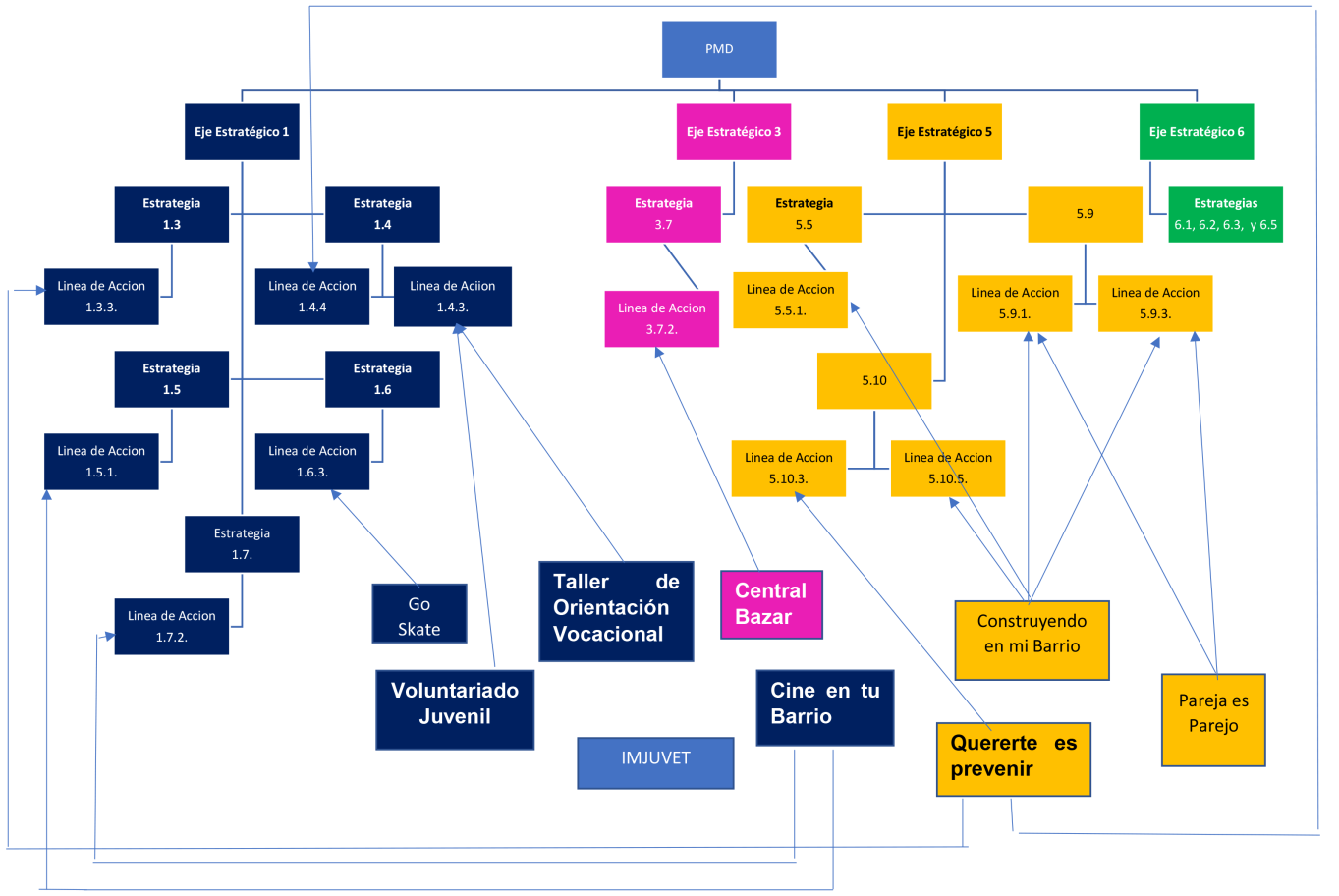 SEPTIMO PUNTO del orden del día Informe de la Apertura de Horario Vespertino  por elaboración de proyectos del Instituto Municipal de la Juventud. _______________________________________________________________________________ _______________________________________________________________________________OCTAVO PUNTO del orden del día Informe de Estrategia y coordinación del personal  para cubrir Horario Vespertino y fines de semana  atendiendo a  la  elaboración de proyectos del Instituto Municipal de la Juventud. _______________________________________________________________________________ _______________________________________________________________________________NOVENO PUNTO del orden del día Asuntos VariosAmpliación de información sobre los talleres y proyectos___________________Ejes internos contabilidad y transparencia_________________________________Explicación sobre la coordinación del mismo personal para turno vespertino y fines de semana para la elaboración de los proyectos por no existir mayor presupuesto___________________________________________________________Una vez agotado el orden del día y no habiendo más asuntos a tratar, se da por concluida esta sesión ordinaria de la Junta de Gobierno del Instituto Municipal de la Juventud en San Pedro Tlaquepaque siendo las _____12:50_______________horas.C. María Elena Limón García / Presidenta Municipal / Presidente de la Junta de Gobierno_____________________________________________Lic. Salvador Ruiz Ayala / Secretario del Ayuntamiento _____________________________________L.C.P José Alejandro Ramos Rosas / Tesorero Municipal___________________________________________Mtro. Francisco Juárez Piña / Regidor / Fracción PRD____________________________________________Lic. Jaime Contreras Estrada / Regidor / Fracción MC___________________________L.C.P José Luis Figueroa Meza / Regidor / Fracción PAN_______________________C. Daniela Elizabeth Chávez Estrada / Regidora / Fracción Verde Ecologista__________________________________C. Alberto Alfaro García / Regidor / Fracción Independiente__________________________Mtro. Irma Yolanda Reynoso Mercado / Regidora / Fracción MC ______________________________________________C. Silbia Cazarez Reyes / Regidora / Fracción PRI_______________________________________________Lic. Alina Elizabeth Hernández Castañeda / Regidora / Fracción MORENA_______________________________________________Lic. Jorge Antonio Chávez Ambriz / Regidor / Fracción PAN_______________________________________________Lic. Javier López Ruelas  / Comisario General de la Policía Preventiva Municipal de San Pedro Tlaquepaque ______________________________________________Dr. Juan Arnoldo Pacheco Pacheco / Director General del Sistema DIF Tlaquepaque__________________________________________________Lic. Mirna Citlalli Amaya de Luna / Coordinadora General de Construcción de la Comunidad________________________________________________Dra. María Margarita Ríos Cervantes / Directora de Servicios Médicos Municipales_______________________________________________Lic. Cecilia Elizabeth Álvarez Briones / Directora del Instituto Municipal de las Mujeres_______________________________________________Psic. Carmen Alicia Lozano Alvizo / Directora del Consejo Municipal contra las Adicciones___________________________________________________Lic. Cecilia Elizabeth Álvarez Briones / Joven Destacada _____________________________________________Lic. Adriana Zúñiga Guerrero / Joven Destacada______________________C. Valeria Pérez Arce del Toro / Directora General del Instituto Municipal de la Juventud en San Pedro Tlaquepaque